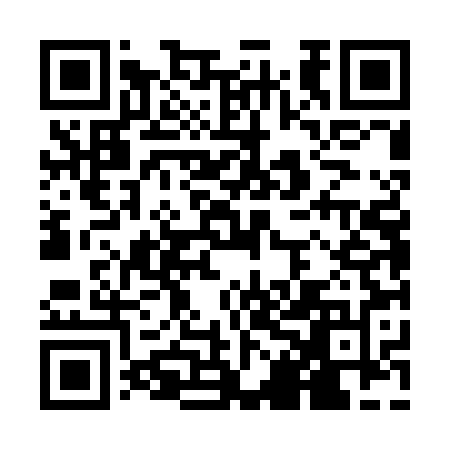 Ramadan times for Adai, PakistanMon 11 Mar 2024 - Wed 10 Apr 2024High Latitude Method: Angle Based RulePrayer Calculation Method: University of Islamic SciencesAsar Calculation Method: ShafiPrayer times provided by https://www.salahtimes.comDateDayFajrSuhurSunriseDhuhrAsrIftarMaghribIsha11Mon5:075:076:3012:243:466:196:197:4312Tue5:055:056:2912:243:466:206:207:4413Wed5:045:046:2812:243:476:216:217:4514Thu5:025:026:2612:243:476:216:217:4515Fri5:015:016:2512:233:476:226:227:4616Sat4:594:596:2312:233:486:236:237:4717Sun4:584:586:2212:233:486:246:247:4818Mon4:574:576:2112:223:486:256:257:4919Tue4:554:556:1912:223:496:256:257:5020Wed4:544:546:1812:223:496:266:267:5121Thu4:524:526:1712:223:496:276:277:5222Fri4:514:516:1512:213:506:286:287:5323Sat4:494:496:1412:213:506:296:297:5324Sun4:484:486:1212:213:506:296:297:5425Mon4:464:466:1112:203:506:306:307:5526Tue4:454:456:1012:203:516:316:317:5627Wed4:434:436:0812:203:516:326:327:5728Thu4:424:426:0712:193:516:336:337:5829Fri4:404:406:0512:193:516:336:337:5930Sat4:384:386:0412:193:516:346:348:0031Sun4:374:376:0312:193:526:356:358:011Mon4:354:356:0112:183:526:366:368:022Tue4:344:346:0012:183:526:376:378:033Wed4:324:325:5812:183:526:376:378:044Thu4:314:315:5712:173:526:386:388:055Fri4:294:295:5612:173:536:396:398:066Sat4:284:285:5412:173:536:406:408:077Sun4:264:265:5312:173:536:416:418:088Mon4:244:245:5212:163:536:416:418:099Tue4:234:235:5012:163:536:426:428:1010Wed4:214:215:4912:163:536:436:438:11